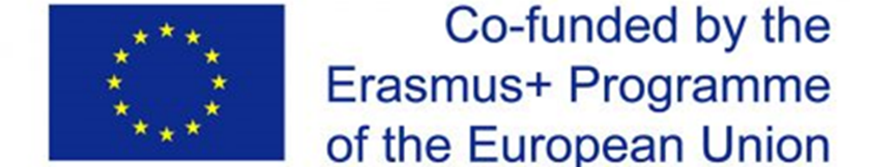 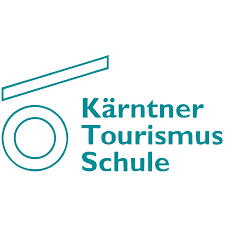 Ehrenwörtliche Erklärung Green TravelIch ……………………………………… .bestätige mit meiner Unterschrift, dass ich für meine Erasmus+ Mobilität nachhaltige Verkehrsmittel (Zug, Fahrgemeinschaften ab 3 Personen) benütze, die den Erhalt der Green Travel Förderung rechtfertigen.Ich verpflichte mich, für die getätigte Reisebewegung Nachweise zu erbringen (Zugticket, Fahrtenbuch).Ort, Datum								Unterschrift: